Greetings Piazza Jaguar Land Rover Willow Grove Customers,We consider you an important part of our Piazza Jaguar Land Rover family.   With that in mind, we wanted to update you on what we are doing in response to the Corona virus (COVID-19), as our first priority is always the health and safety of our customers and our employees.As you know, there is an abundance of information available in the news and on the web and it is rapidly evolving.  Additionally, we are seeing organizations across the automotive industry and beyond make a variety of business decisions in response to the outbreak.Piazza Jaguar Land Rover recognizes that there are specific actions we can take to protect our customers and our employees.  We commit to the following.  Cleanse customer touch points with a disinfectant multiple times per dayCleanse desktop and table top surfaces with a disinfectant multiple times per dayCleanse seating surfaces and armrests with a disinfectant multiple times per dayWear protective gloves when appraising customer tradesWipe steering wheels and cover with protective sheath during and after service.Provide at home buying services if you are not comfortable visiting public places but still need to purchase or lease a new or pre owned vehicle, then take advantage of our offer to deliver the vehicle to you.  Our trained Sales staff can guide you through each step over the phone.  The time has come, buy your next vehicle online!  https://www.jaguarwillowgrove.com  https://www.landroverwillowgrove.comWe will continue to monitor the situation and make adjustments as necessary, all in an effort to do whatever we can to provide a healthy shopping environment.  Thank you and we look forward to seeing you soon.  Piazza Jaguar Land Rover Willow Grove Management Team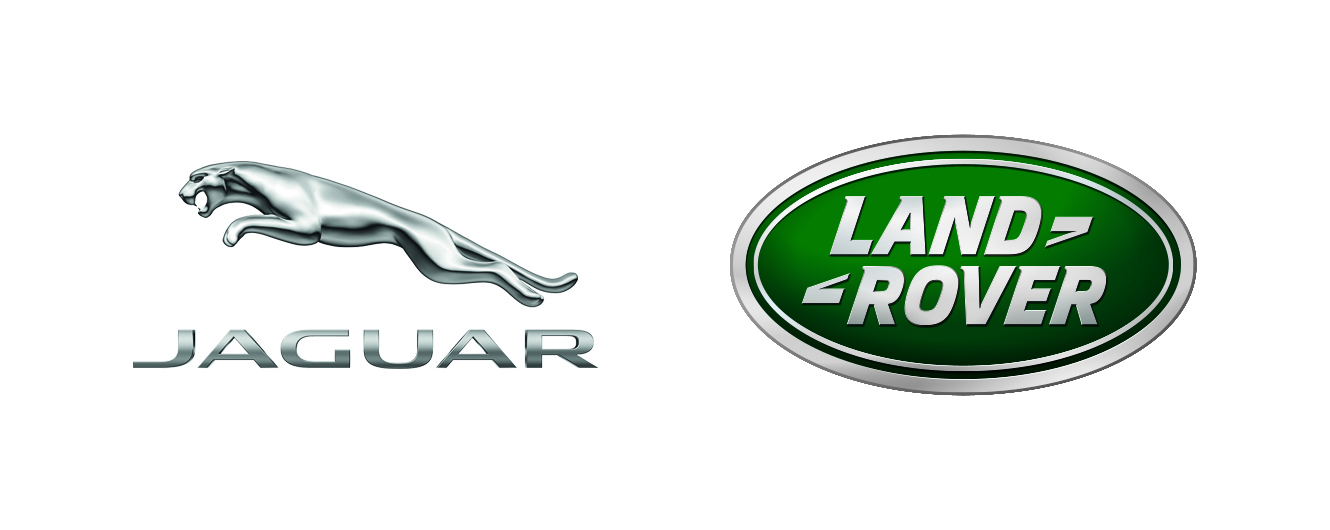 